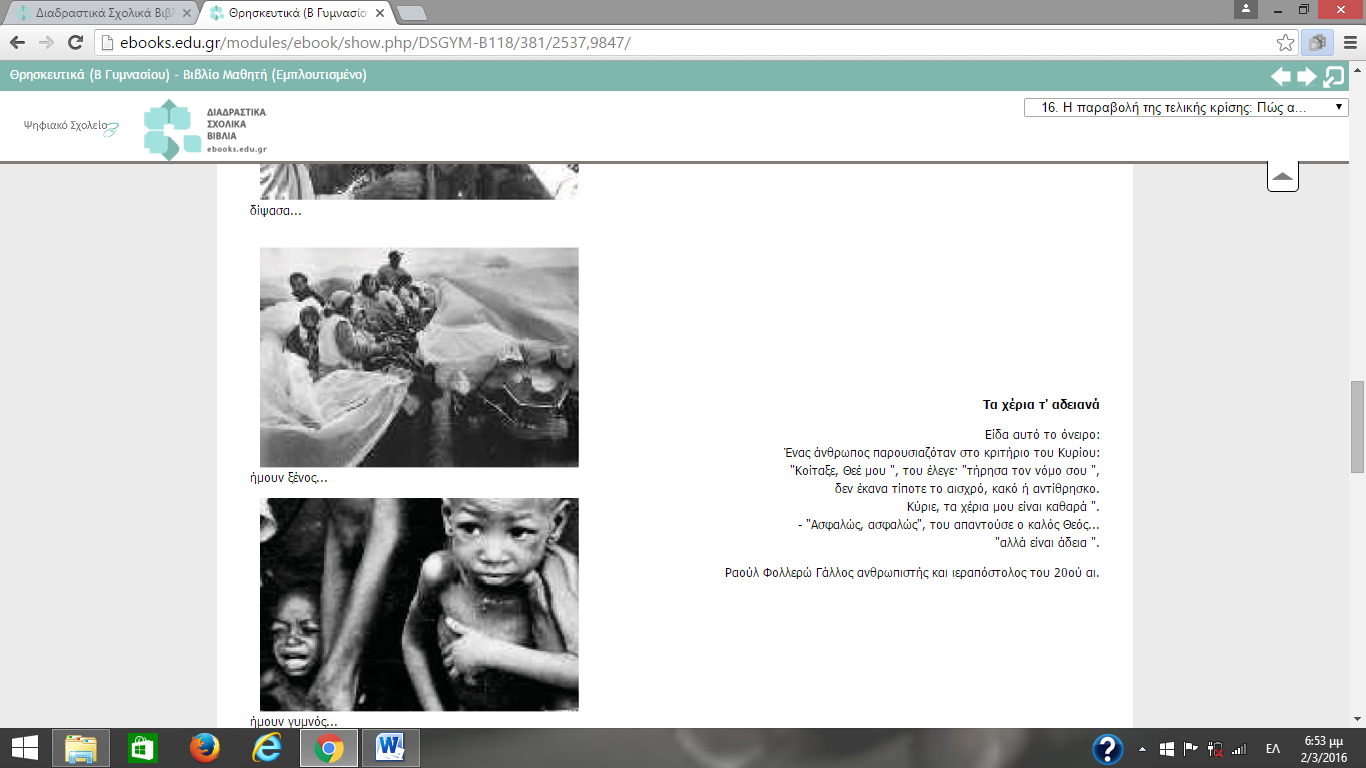 Το κείμενο αυτό σχετίζεται με την ημέρα της τελικής κρίσης, όπου ο Θεός θα σώσει τους φιλάνθρωπους και θα τιμωρήσει τους αμαρτωλούς. Στο παραπάνω κείμενο, ένας άνθρωπος συνομιλεί με τον Θεό και τους λέει πως στη ζωή του δεν είχε πράξει ποτέ με κακό τρόπο: «"Κοίταξε, Θεέ μου ", του έλεγε· "τήρησα τον νόμο σου, δεν έκανα τίποτε το αισχρό, κακό ή αντίθρησκο"». Προσθέτει επίσης: «Κύριε, τα χέρια μου είναι καθαρά".» Λέει αυτά στον Θεό, προσπαθώντας να τους δείξει πως ήταν ένας καλός άνθρωπος που δεν πρέπει να τιμωρηθεί. Τον Θεό, όμως, δεν τον ενδιαφέρει, μόνο να μην κάνουμε παραπτώματα. Τον νοιάζει να δείχνουμε, έμπρακτα την αγάπη μας προς τον συνάνθρωπο. Για αυτό και του απαντάει: «"Ασφαλώς, ασφαλώς αλλά είναι άδεια ".»Καρνάρου Χριστίνα, Β2